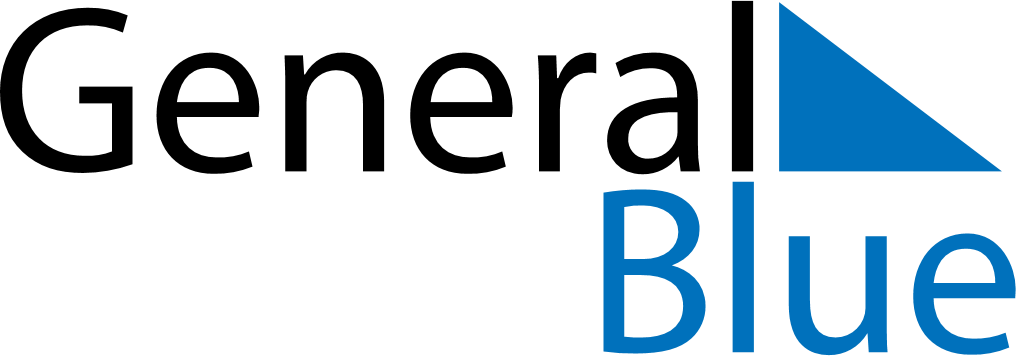 May 2018May 2018May 2018ZambiaZambiaSUNMONTUEWEDTHUFRISAT12345Labour Day67891011121314151617181920212223242526African Freedom Day2728293031